日次進捗報告 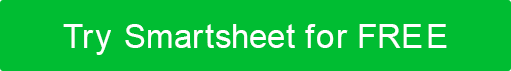 プロジェクト詳細プロジェクト詳細プロジェクト詳細プロジェクト詳細プロジェクト詳細プロジェクト詳細プロジェクト詳細プロジェクト名プロジェクト名ジョブ番号ジョブ番号ジョブ番号請負業者名請負業者名監督者名監督者名日付日付日付天気と気温天気と気温今日の全体的な進捗状況今日の全体的な進捗状況今日の全体的な進捗状況今日の全体的な進捗状況今日の全体的な進捗状況今日の全体的な進捗状況今日の全体的な進捗状況今日の全体的な進捗状況を説明する。 スケッチ/ダイアグラム、修正通知、遅延と原因、変更の推奨事項などを利用する。今日の全体的な進捗状況を説明する。 スケッチ/ダイアグラム、修正通知、遅延と原因、変更の推奨事項などを利用する。今日の全体的な進捗状況を説明する。 スケッチ/ダイアグラム、修正通知、遅延と原因、変更の推奨事項などを利用する。今日の全体的な進捗状況を説明する。 スケッチ/ダイアグラム、修正通知、遅延と原因、変更の推奨事項などを利用する。今日の全体的な進捗状況を説明する。 スケッチ/ダイアグラム、修正通知、遅延と原因、変更の推奨事項などを利用する。今日の全体的な進捗状況を説明する。 スケッチ/ダイアグラム、修正通知、遅延と原因、変更の推奨事項などを利用する。今日の全体的な進捗状況を説明する。 スケッチ/ダイアグラム、修正通知、遅延と原因、変更の推奨事項などを利用する。現場に駐在する作業員完了した作業完了した作業使用機器使用機器使用機器進行状況の詳細見積数量見積数量見積数量見積数量見積数量タスクの場所作品内容アイテム#今日の合計全体の合計遅延および/またはインシデントの説明遅延および/またはインシデントの説明遅延および/またはインシデントの説明遅延および/またはインシデントの説明遅延および/またはインシデントの説明付言付言付言付言付言作成者の名前と役職作成者の名前と役職作成者の署名作成者の署名日付免責事項Web サイトで Smartsheet が提供する記事、テンプレート、または情報は、参照のみを目的としています。当社は、情報を最新かつ正確に保つよう努めていますが、本ウェブサイトまたは本ウェブサイトに含まれる情報、記事、テンプレート、または関連グラフィックに関する完全性、正確性、信頼性、適合性、または可用性について、明示的または黙示的を問わず、いかなる種類の表明または保証も行いません。したがって、お客様がそのような情報に依拠する行為は、お客様ご自身の責任において厳格に行われるものとします。